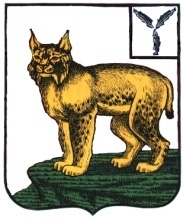 АДМИНИСТРАЦИЯТУРКОВСКОГО МУНИЦИПАЛЬНОГО РАЙОНАCАРАТОВСКОЙ ОБЛАСТИПОСТАНОВЛЕНИЕОт 08.11.2021 г.     № 870О внесении изменений в муниципальнуюпрограмму«Благоустройство Турковского муниципального образования Турковского муниципального района» на 2021-2023 годыВ соответствии с Уставом Турковского муниципального района администрации Турковского муниципального района ПОСТАНОВЛЯЕТ:1. Внести в муниципальную программу «Благоустройство Турковского муниципального образования Турковского муниципального района» на 2021-2023 годы, утвержденную постановлением администрации Турковского муниципального района от 29 января 2021 года № 80, следующие изменения:в паспорте Программы:в позиции «Объемы и источники финансирования»:цифры «24698,2» заменить цифрами «26604,8»;слова «2021 год  - 10298.2 тыс. руб.» заменить словами «2021 год -  12536.5 тыс. руб.»;в разделе 6 «Ресурсное обеспечение Программы»:цифры «24698,2» заменить цифрами «26604,8»;слова «2021  год - 10298.2 тыс. руб.» заменить словами «2021 год  - 12536.5 тыс. руб.»;перечень программных мероприятий изложить в новой редакции согласно приложению.2. Настоящее постановление вступает в силу со дня его подписания.Глава Турковскогомуниципального района						         А.В. НикитинПриложение к постановлению администрации муниципальногорайона от 08.11.2021 г.  № 870                                                                                                             «Приложение к постановлению                                                                                                               администрации муниципального                                                                                                          района от 29.01.2021 г. № 809. Переченьпрограммных мероприятий муниципальной программы «Благоустройство Турковского муниципального образования Турковского муниципального района» на2021 - 2023 годы№ п/пНаименование мероприятийСрокисполнения Объемфинансирования(тыс. руб.)Срокисполнения Объемфинансирования(тыс. руб.)Срокисполнения Объемфинансирования(тыс. руб.)Источник финансированияИсполнитель№ п/пНаименование мероприятий202120222023Источник финансированияИсполнитель1.Выполнение работ по благоустройству Турковского муниципального образования:6631,26450,06450,0Бюджет Турковского муниципального образованияАдминистрация Турковского муниципального района1.1Содержание мест захоронения300,0300,0300,0Бюджет Турковского муниципального образованияАдминистрация Турковского муниципального района1.2.Уборка несанкционированных свалок400,0400,0400,0Бюджет Турковского муниципального образованияАдминистрация Турковского муниципального района1.3Содержание мест складирования ТКО300,0300,0300,0Бюджет Турковского муниципального образованияАдминистрация Турковского муниципального района1.4Субсидия на выполнение муниципального  задания МУ «Благоустройство» по благоустройству и озеленению5201,25000,05000,0Бюджет Турковского муниципального образованияАдминистрация Турковского муниципального района1.5.Приобретение детской игровой площадки100,0100,0100,0Бюджет Турковского муниципального образованияАдминистрация Турковского муниципального района1.6.Проведение конкурса «Самое благоустроенное домовладение рп. Турки»10,030,030,0Бюджет Турковского муниципального образованияАдминистрация Турковского муниципального района1.7.Проведение экспертизы сметной документации, проведение строительного контроля100,0100,0100,0Бюджет Турковского муниципального образованияАдминистрация Турковского муниципального района1.8.Разработка дизайн-проектов благоустройства дворовых территорий и общественных территорий, разработка  проектно-сметной документации200,0200,0200,0Бюджет Турковского муниципального образованияАдминистрация Турковского муниципального района1.9.Проведение смотра-конкурса на лучшее новогоднее оформление зданий, учреждений, домовладений в рп. Турки»20,020,020,0Бюджет Турковского муниципального образованияАдминистрация Турковского муниципального района2.Оплата за электроэнергию по уличному освещению в рп. Турки750,0750,0750,0Бюджет Турковского муниципального образованияАдминистрация Турковского муниципального района3.Устройство пешеходной дорожки в рп. Турки по ул. Ленина от д. № 97 до пересечения с ул. Больничная (Федеральная программа «Обеспечение комплексного развития сельских территорий»)1917,0--ВсегоАдминистрация Турковского муниципального района3.Устройство пешеходной дорожки в рп. Турки по ул. Ленина от д. № 97 до пересечения с ул. Больничная (Федеральная программа «Обеспечение комплексного развития сельских территорий»)1208,4--Областной бюджетАдминистрация Турковского муниципального района3.Устройство пешеходной дорожки в рп. Турки по ул. Ленина от д. № 97 до пересечения с ул. Больничная (Федеральная программа «Обеспечение комплексного развития сельских территорий»)708,6Местный бюджет Администрация Турковского муниципального района4.Устройство пешеходной зоны по ул. Ленина от д. № 119 до д. № 133в рп. Турки Турковского района Саратовской области (Федеральная программа «Обеспечение комплексного развития сельских территорий»)3207,4--ВсегоАдминистрация Турковского муниципального района4.Устройство пешеходной зоны по ул. Ленина от д. № 119 до д. № 133в рп. Турки Турковского района Саратовской области (Федеральная программа «Обеспечение комплексного развития сельских территорий»)2000,0--Областной бюджетАдминистрация Турковского муниципального района4.Устройство пешеходной зоны по ул. Ленина от д. № 119 до д. № 133в рп. Турки Турковского района Саратовской области (Федеральная программа «Обеспечение комплексного развития сельских территорий»)1207,4Местный бюджет Администрация Турковского муниципального района5.Устройство пешеходной зоны в рп. Турки по ул. Ленина от дома № 114 до дома № 1222876,7--ВсегоАдминистрация Турковскогомуниципального района5.Устройство пешеходной зоны в рп. Турки по ул. Ленина от дома № 114 до дома № 122392,0Областной бюджет (прогнозно)Администрация Турковскогомуниципального района5.Устройство пешеходной зоны в рп. Турки по ул. Ленина от дома № 114 до дома № 1221666,7Местный бюджетАдминистрация Турковскогомуниципального района5.Устройство пешеходной зоны в рп. Турки по ул. Ленина от дома № 114 до дома № 122148,0Инициативные платежи физических лицАдминистрация Турковскогомуниципального района5.Устройство пешеходной зоны в рп. Турки по ул. Ленина от дома № 114 до дома № 122670,0Инициативные платежи юридических лиц6.Устройство тротуаров в рп. Турки по ул. Советская, ул. Подгорная,  ул. Ленина, ул. Железнодорожная.Ремонт площади у здания № 39 по ул. Советская в рп. Турки9997,9--Областной бюджетАдминистрация Турковскогомуниципального района7.Оплата за предоставление мест на опорах ЛЭП для размещения светильников уличного освещения10,010,010,0Бюджет Турковского муниципального образованияАдминистрация Турковского муниципального районаИтого:Итого:12184,87210,07210,0Итого по программе:  26604,8»Итого по программе:  26604,8»Итого по программе:  26604,8»Итого по программе:  26604,8»Итого по программе:  26604,8»Итого по программе:  26604,8»Итого по программе:  26604,8»